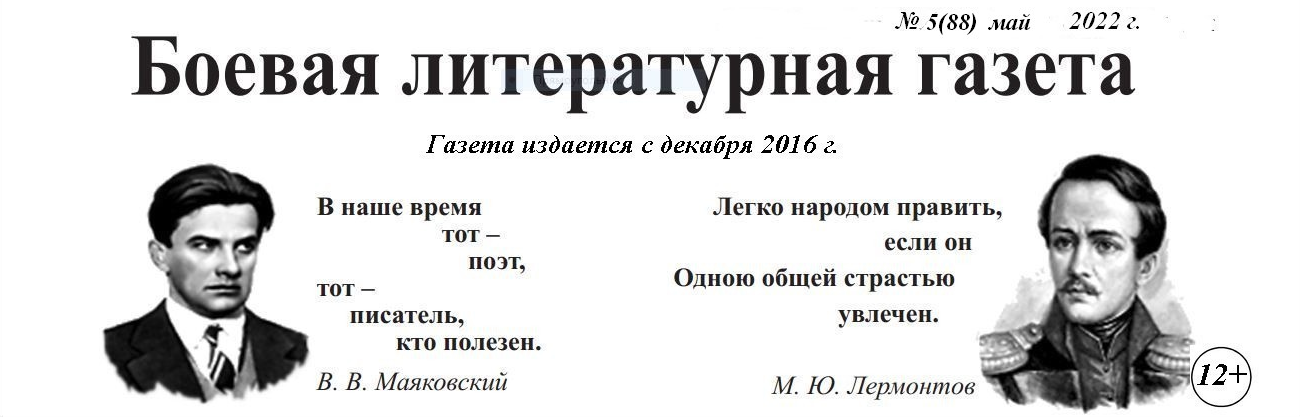 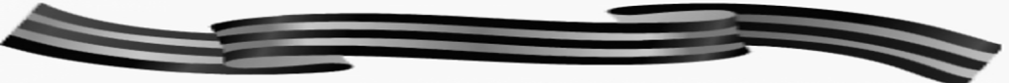                  Он будет!                                                                  Вопросы и факты (Сегодня весь Донбасс подвергли обстрелу).                                            Бойня-война –         В честь Дня Победы целый день                                                                   Горя волнаГремит в Донбассе звук салюта.                                                           Длится который год.Нет городов, нет деревень,                                                                             Кто виноват,Где б залпы не звучали круто.                                                                        Что гибнет брат,     Не звук московского парада                                                                      Зло истребляет народ.     Из многочисленных орудий –                                                                          В этой беде     Из «ураганов», «смерчей», «градов»                                                               Заро́дыш где?     Огонь летит Донбассу в груди.                                                                        Может кому неизвестно?Не слышен выстрел – далеко.                                                                               Что за напасть,Взамен весь день грохочут взрывы.                                                                     С кой обнялась«Салют» тот слышать нелегко,                                                                             Свора убийц повсеместно?Молить – останьтесь, люди, живы…                                                            Началось то     Он будет праздничный салют!                                                                 С терраАТО,     Когда за Днепр прогоним беды.                                                               Переросло в войну.     Из тысячи стволов дадут                                                                           Вспыхнул Донбасс,     Салют в тот новый День Победы!                                                            Кровь полилась –   Виктор Седой, 9 мая, 2022-го года.                                                          Нам приписали вину!.                                                                                                                                   А  Украина                                                                                                                                    «щира, невинна»,                                                                                                                                                                                                                                                                                                                                                                                                                                                                                         Объявляем международный   розыск…                                                Злобных бандеров страна.Мы пишем гневные стихи,                                                                                       Свой народ губит,В них правда горькая  раскрыта,                                                                              На весь мир трубит –Грядёт расплата за грехи,                                                                                         Жертва Руси, мол, она.Ведь изувера  карта  бита.                                                                                Мир тот молчал,     В войне всё издавна тлетворно…                                                              Не замечал,     Но на войне не без убитых…                                                                     Было ему всё равно,     Сильнее гнева нет, бесспорно, –                                                                Как на тот свет     Коль убивают домовитых.                                                                          За восемь летСколько их к Богу унеслось…                                                                        Тысячи душ сведено.Донецк и Краматорск, и Буча…                                                                             Горькой судьбойГде в цель, а где и на авось…                                                                                 Кончится бой,Война, мол, спишет трупов кучу.                                                                           Не пустословной беседой.     Неужто Нюрнберга не будет?!                                                                          Так суждено     А как бы точно надо знать!                                                                                В войнах давно –     Не то – простите добры люди, –                                                                        Мир добывают победой!     Смогу сама их наказать…                                                                           Александр Звонарёв, май 2022 г. Майя Хонина, апрель2022 год.                                                                                          Справка для несведущихДа, россияне филантропы.В победу правды верим мы.Освободили пол-ЕвропыМы от коричневой чумы.       И выстояли, победили,       Народам принесли свободу.       Великой кровью заплатили       За свою добрую природу.У нас особая судьба:Европе Русь, что в горле кость.От дней былинных, все годаМы им враги, так повелось…       Увы, фашизм  не уничтожен,       Он в душах западных сидит.       Об этом забывать негоже,       Теперь иной у него вид.Топор кровавый палачаСвою окраску поменял.Он неугодных бьёт сплеча,Зло выдаёт за идеал.       Под демократии зонтом       Ирак и Ливия в руинах.       Растерзан на Балканах дом –       Нет Югославии в поминах.Огнём, иезуитским слогом,Нам Запад сыплет сотни бед.И под надуманным предлогомНа нас льёт пакостный навет.       От их напастей есть леченье:       Довольно добренькими быть!       Пора сплотиться в ополченье       И гордо Родину любить! Игорь Береговой, май 2022 год.        Тяжёлый путьВзгляд зовёт нас в прекрасные дали,Там, где божья живёт благодать.А вот знаем мы с вами едва ли,По дороге в эдем  что нам ждать?     Как предвидеть же нам надо много!     Кинуть взор внутрь себя и вокруг,     И решить: с кем идти в путь-дорогу,     Кто твой враг, а кто, может быть, друг.Все слова о тебе, моя Русь!«Суждено тебе много страдать»,Но Некрасова горькая грусть,Лишь кончину поможет прогнать.     Вот внутри твоей червь-либерал.     Он гребёт, что под руки попало,     Он устои все наши попрал     И других натворил бед  немало.Он преступно сгубил наш Союз,Стал у недруга пятой колонной.Русь, несёшь на себе тяжкий груз,Что врагам служит картой краплёной.          *   *   *Видеть – мало, идущим в пути.Надо двигаться бодро, напевно.     А за счастьем  не к звёздам идти –     Счастье здесь обнимать ежедневно…Русь, талантлив твой славный народ,Да и умных людей здесь не счесть.К счастью будет пусть твёрдым твой ход,Сила с мужеством, с верой ведь есть!   Виктор Седой, февраль 2022 год.           НеоспоримоеБез оговорок – ведь фашистыНа свой народ пошли войной,И восемь лет ду́ши нечистыхДонбасс ввергали на убой.       Их Запад подлый оснастил       От зубочисток до ракет,       Собрал невероятно сил,       Восьмого марта – туши свет*…Но упредила Русь святая,Не вдруг, а после многих просьб,И вмиг, от края и до края –Точный удар, не на авось.       Взвыл Запад, с ним и сателлиты.       Лавина санкций – снежный ком,       Вой шавок, в прошлом недобитых,       Кто знал, тогда б их помелом…Доверились мы в сорок первом…Урок на много лет вперёд…Грозят?! Не размышляй, бей первым!За Русь сумеет встать народ!   *Планируемое начало удара Киева    по Донбассу.      Георгий Каюров, май 2022 год.      *   *   *Я знаю, что тебе не до стихов,И чаще наша жизнь – такая проза…Стихи же въелись в душу, как заноза, –Они сильнее бытовых оков.Ты весь земной, а я же всё летаюВ своих мечтах и грёзах, как всегда.Мне так близка мелодия стиха,Её я постоянно повторяю.А ты меня в мечтах всё чаще будишь,На землю возвращая вновь и вновь.Я знаю, что тебе не до стихов,Но ты меня такую всё же любишь.Наталья Радуница,  2018 год.        Не ради красного словца…                                           Не верьте всяким Риббентропам…(Ошибся!), – Байденам и Джонсам,Всем тем Америкам, Европам,Короче – штатовским  Альфонсам.     Они откроют «второй фронт»,     Как в дальнем том сорок четвёртом.     Пусть Русь уйдёт за горизонт,     А лучше – быть бы ей растёртой.А первый фронт открыт давно –Все сферы, кроме огневой…Ущерб несёт он всё равно,Нам тот пиратский, подлый бой.     А Родина нам дорога,     Нам каждый миг её беречь.     Не мы придумали врага     С тех памятных на Эльбе встреч!Поверь, народ, певцу-поэту –Армагеддон  готовят нам,Пустить Россию-мать по свету –Сколько лет хочется врагам!     Тем, кто ведёт русский народ,     Да и всему Руси народу –     Немедля в грозный стать оплот,     Лишь так мы отстоим свободу!Юрий Крючков, май 2022 год.Я люблю мою РоссиюЯ люблю мою Россию,
Дорогую сердцу Русь,
Окунаюсь я в стихию,
Тем, что русская – горжусь!
       Я рожденная в Союзе
       И гордилась столько лет,
       Как романтик, без иллюзий,
       Мне родней России нет!
Жили мы одной семьёй,
Много наций, много вер,
Но единою судьбой,
А Россия – всем пример!
       А сегодня ностальгия,
       Боль за Родину, за Русь,
       Но, как прежде, я с Россией
       Родиной моей горжусь!
Я горжусь ширью полей,
Вольным ветром, синью рек,
Славой Родины моей,
 И тобой, наш человек!
Лина Дражина, 12.03.2022 г.      «Я не один, пока я с вами…»Конец апреля. Красота!Преображается природа.Безмерно рад я, неспроста,Одной особенности года.       Не чудом яркого рассвета,       Не звуком мартовской капели,       Меня возносит радость эта –       Стрижи к нам в город прилетели!Прощался с ними в прошлый августИ грустно думал – навсегда.А, вдруг, с болезнью не управлюсь,Ковид – то гроб, в мои года…       Вы прилетели, я живой…       Знать моя песня не допета!       Но где же жить вам, Боже мой?       Где выводить, растить вам деток?!Дома́, где с вами обитали,Скелетами везде стоят.Не город – кладбище развалин…Тут был огонь, гремел снаряд.       Не улетайте, просим вас!       Нам к жизни возвращаться надо.       Полётом радуйте наш глаз,       Он, отстоявшим дом, – награда.Отстроить город – общий дом,Нам предстоит для всех опять.В любимом, светлом доме том,Жизнь с новой строчки начинать…Виктор Седой, 1 Мая 2022-го года.        *   *   *Спокойной ночи, горы и долины.Спокойной ночи, степи и леса,Ручьи и реки, моря бархат синий,Спокойной ночи, звёзды в небесах.Спокойной ночи, звери, птицы, люди,Покой пусть будет всюду и во всём.Но нет его, и знаю я – не будет,Борьба ведь движет жизни колесом.Где нет борьбы – там пахнет цвель застоя,Болото мерзкое, трясины злая пасть…И человек не знает век покоя!Пока он жив, – борьбы всесильна власть!Спокойной ночи, отдыха вам, люди,Пусть хоть на время, на недолгий час!Настанет утро, вас заря разбудит,Дела дневные вновь поднимут вас.         Елена  Лужковая, 1977 год.         Залог победы       (Нашим политрукам)Ну, что мы, патриоты, знаем,Чтоб дух бойца крепить стихом?Те крохи к нам доходят краем:Как было, как будет потом?       Не претендуем мы на тайны.       Давно уж так заведено.       Ну хоть бы встречи не случайны,       Чтоб все мы были заодно!Чтоб духом жил наш край единымИ знал, – Донбасс нам – общий дом.И будет он непобедимым,И даст врагу отпор огнём.       Бери, Республика, пример       С наших предшественников славных,       Что сберегли СССР       В сороковых годах тех давних!Единство – вот залог победыБоец и тыл – неразделим!Лишь так осилим наши беды,Нацистов новых победим!Андрей Бекетов, июль 2021 год.    Военным репортёрамСлова в газете, в интернете –Сейчас нам, как воды глоток.Сужденья, новости те, эти –Не ручеёк, а как поток.       Ваш репортаж – не детям сказки,       Что с радостным всегда концом.       И если с правдой неувязки –       Считать вас будут подлецом.Вам от читателя совет:Желание украсить – прочь!Вам кажется уже рассвет,Но на дворе пока что ночь.       Вот Волноваха, Мариуполь       Были «зачищены» уже…       Потом нам новости: изволь –       Враг там…на новом рубеже.Вы вместе, на переднем крае.К АК в комплекте у вас слово.Народ словам тем доверяет,Как ни звучат они сурово…Валентина Чайка,  март, 2022 год.      Мы лишние? (Величайшим грехом по отношениюк нашим согражданам является не ненависть, аравнодушие к ним).  (Джордж Бернард Шоу)              Выразить мысли стихом,       Дать его людям в газете,       Мысли нужны не потом –       Мы за сегодня в ответе.       Так же за будущий час.       В нём будут дети и внуки.       Жизнь возлагает на нас       Стойко бороть наши муки.Мы – патриоты Донбасса.Наше оружие – слово,Не пустословий прикраса,А что врага бьёт сурово.       Дух укрепляет бойцу       В битве за правое дело,       Путь освещает юнцу,       Чтоб он по жизни шёл смело.Мы уж седьмой год в строю,Орган поэзии русской.Не «передок», но в бою,Жаль, с перспективою узкой.       Мы для читателя есть,       Только нас нет бюрократам.       Есть ли у них долг и честь?       Совесть, уж точно, в заплатах.Нам от ворот поворотМолча даёт политрук.В школах такой же народ –Просьбы долой бы им с рук…       Им повтори, Бернард Шоу       Мысль, что с годами не чахнет,       Ту равнодушья основу,       В ней ведь предательством пахнет!    «Боевая литературная газета» ДНР.                                      Апрель 2022 год.                      Уважаемые читатели!Даже и после окончания военных действий, после нашей победы, газета не будет укорачивать своё название, изъяв слово «боевая». Бой продолжается. Бой за наше будущее, за наших детей…Редакция.          Газета:«Боевая         литературная газета».  Свидетельство о регистрации     СМИ: серия ААА №000232,       Выдано 20.02.2020 г. Учредитель, издатель и главный редактор:   Хирный Леонид Викторович. Издание  зарегистрировано:Министерством Информации Донецкой  Народной Республики    Адрес редакции и типографии: 86115, г. Макеевка, 21й квартал, д.4, кв.43. e-mail:         sedoj.viktor2016@yandex.ru          моб. тел. 071- 316-07- 79   Выпуск: 1 раз   в месяц. Тираж:          499 экз.  Распространение       бесплатное.